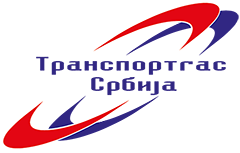 На основу члана 55. и 56 важећег Правилника о ближем уређивању поступка набавки у   „Транспортгас Србија“ д.о.о. Нови Сад, комисија која спроводи поступак набавке сачињава и објављује:ОБАВЕШТЕЊЕ О ОБУСТАВЉЕНОМ ПОСТУПКУ Обавештење о обустављеном поступку:Врста поступка и основ за изузеће: Набавка на коју се важећи Закон о јавним набавкама не примењује,позиција 24 члан 27. став 1. тачка 1. ЗЈНВрста предмета набавке, предмет набавке и број набавке: Одржавање и сервисирање лифта, број набавке ЗНП-У-24/2022-ЖШОзнака из Општег речника набавке (CPV):50750000-7 Услуге одржавања лифтаВредност набавке: 0 Критеријум за доделу наруџбенице: економски најповољнија понуда- критеријум цена Број  примљених понуда: 0 Разлог за обуставу поступка: није пристигла ниједна понудаНаручилац „Транспортгас Србија“ д.о.о. Нови СадАдресаБулевар ослобођења 5, Нови СадИнтернет страница наручиоцаwww.transportgas-srbija.rsВрста наручиоцаСекторски наручилац